東京稲城ロータリークラブカップ　フットサル大会第 10 回 大 会 概 要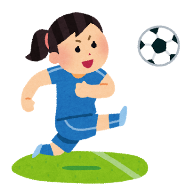 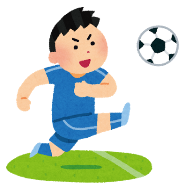 本大会は、子供たちがフットサルを通じて身体を鍛え、フェアープレイの精神を養い、強く正しく想像力豊かな人としての成長を目的として、子供たちの健全育成を目指すものである。また、各地域の子供たちの交流を図る場でもある。　日　　時	：	平成30年3月25日（日）			幼児の部、２年の部　　　 ９時１５分～１３時００分			１年の部、 ３年の部　　　１２時３０分～１６時３０分　場　　所　：　　	稲城市総合体育館　メインアリーナ　部　　門　：　　	幼児の部 ・ １年生の部 ・ ２年生の部 ・ ３年生の部　参加組数　：　　 	各部門6チーム（4×6＝24チーム）　競技規則　：　　 	競技人数　６名（１チーム6～10名まで）　			競技時間  １試合 / ７分　  			選手交代 ― 自由　主　　催　：　  	東京稲城ロータリークラブ　主　　管　：　　	稲城市サッカー連盟　後　　援　：　　	稲城市教育委員会　申込方法	：	FAXまたはメールにて先着順（2月19日（月）より受付）申込・問合せ	：	東京稲城ロータリークラブ			TEL(377)3041／FAX(377)5535			✉rc-inagi@helen.ocn.ne.jp